INVOICE[COMPANY NAME]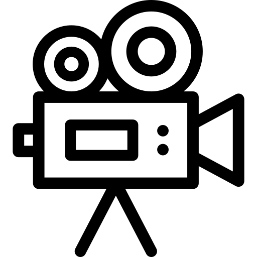 [Address] [Phone Number] [Contact person] [Email]BILL TO:[Address] [Email][Phone Number]Thank you!itemQuantity/hrsQuantity/hrsRateAmountTerms:Terms:SubtotalSubtotalTerms:Terms:DiscountDiscountTerms:Terms:Tax totalTax totalTerms:Terms:PaidPaidPayment Method:Payment Method:Total DueTotal Due